收货地址点击框内无法跳转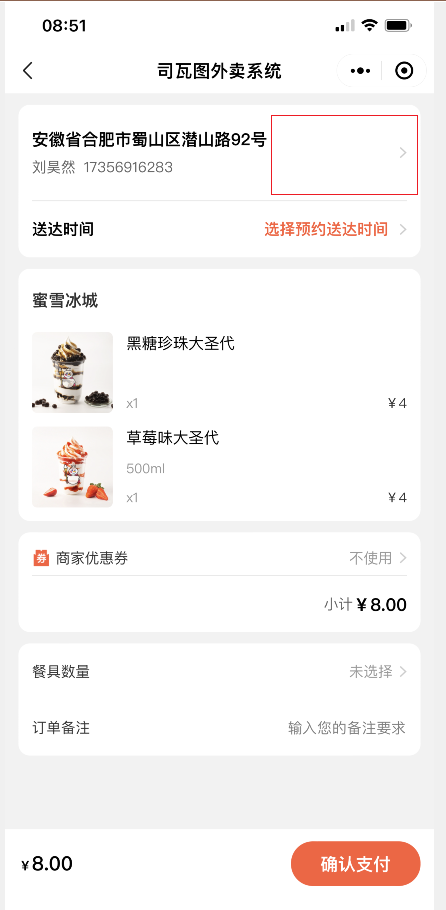 点击商店名称无法跳转至该商店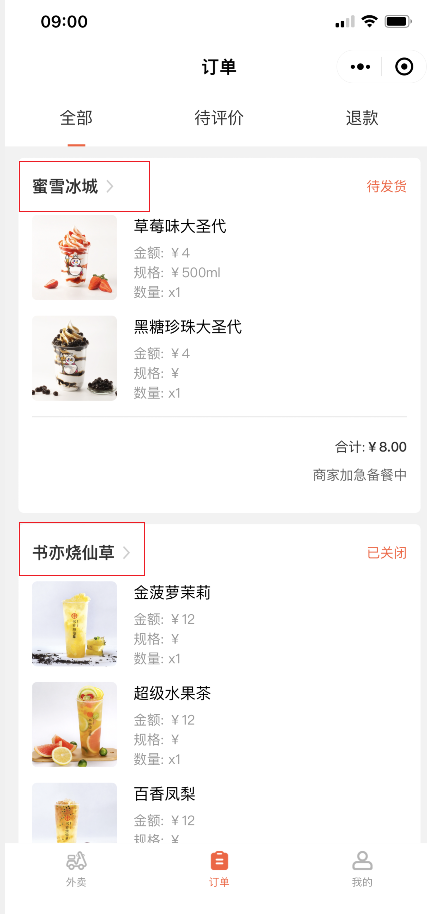 商户管理中，商品管理导航样式问题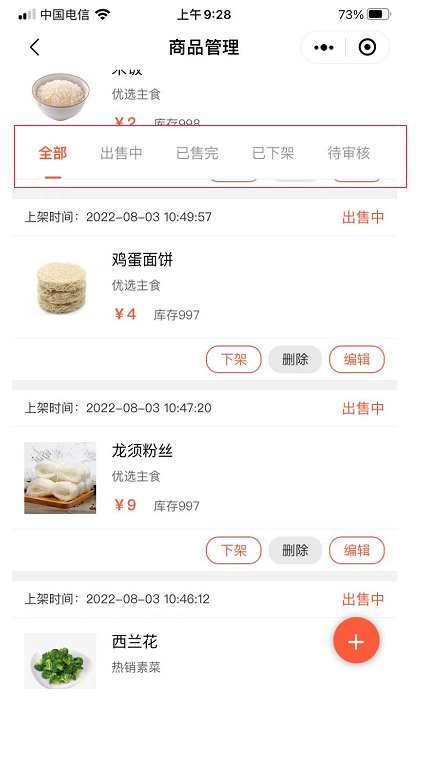 商品类别选中无效果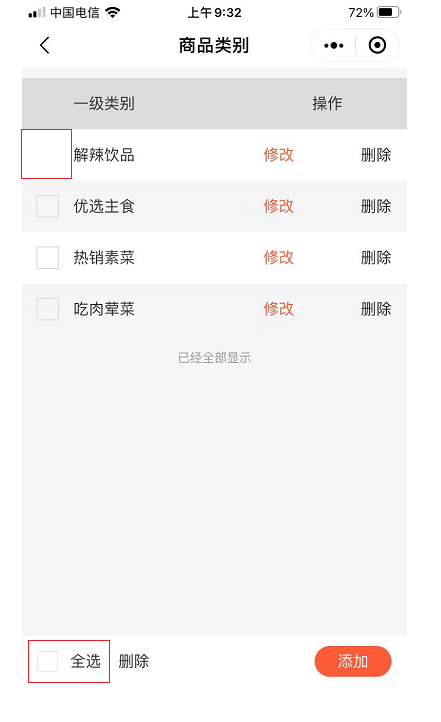 商家详情中，商品搜索出无关商品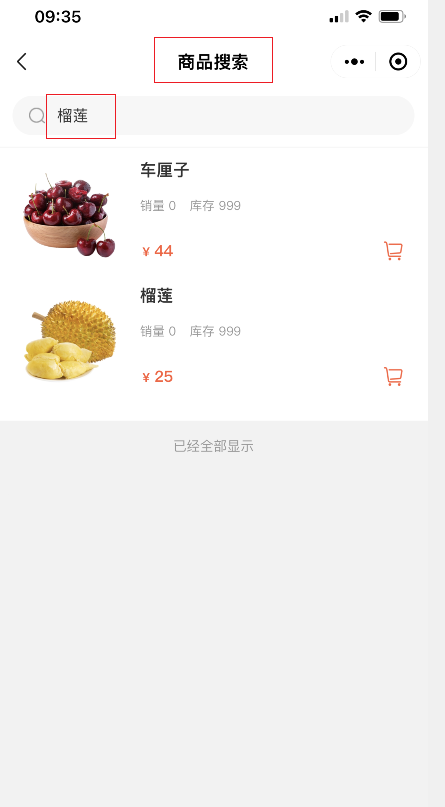 商家端订单管理点击订单后报错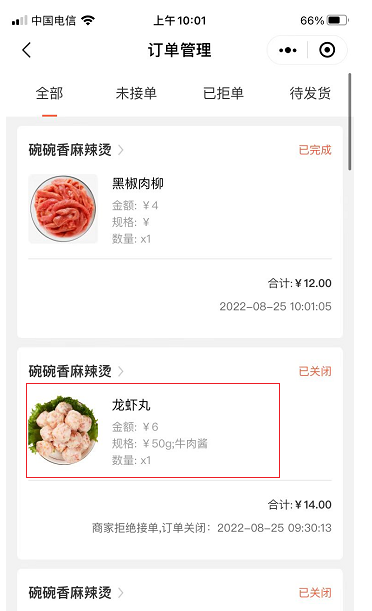 图2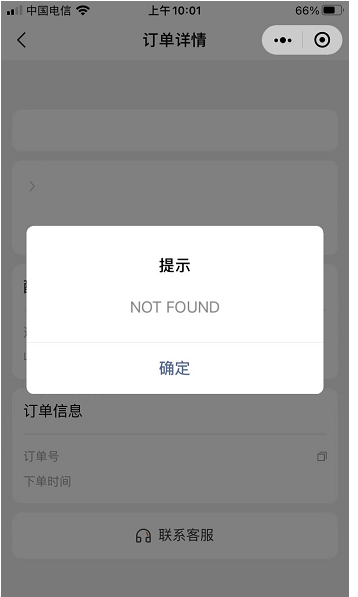 商家端统计错误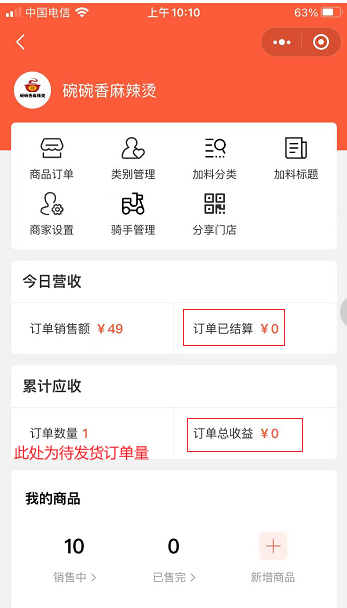 